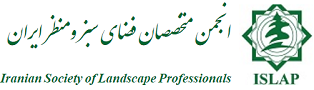 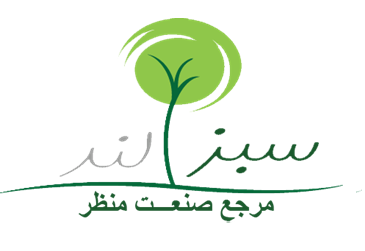 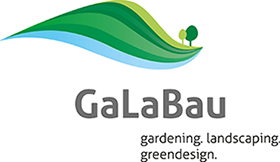 فرم اطلاعات اولیه، زمانبندی ثبت نام، خدمات تور  و  ثبت نام بازدید تخصصی از   نمایشگاه گالابائو 2022نورنبرگ آلمان-17-14 سپتامبر 2022الف-اطلاعات اولیهب-زمانبندی ثبت نامج-خدمات تور شرایط اختصاصی تور:مبلغ پیش بینی شده تور به ازای خدمات فوق 600.000.000 ریال است.با توجه به نوسانات ارزی، امکان تغییرات جزیی در هزینه ها و یا برنامه تور وجود خواهد داشت.با توجه به اینکه ما در حال ویژه سازی خدمات سفر متناسب با افراد شرکت کننده در تور هستیم، امکان پیش بینی دقیق کلیه آیتم ها و هزینه های سفر وجود ندارد، اما تلاش و تعهد ما آن است که بهترین خدمات را با نازل ترین قیمت برای همراهان فراهم آوریم.  در صورت انصراف قبل از ارسال مدارک به سفارت،مبلغ پرداخت شده قابل استرداد است. در صورت عدم تایید ویزا، پس ازکسر هزینه های قانونی صورت گرفته، مبلغ پرداخت شده عودت می‌گردد.در صورت انصراف پس از تایید ویزا، تا حداکثر 72 ساعت پیش از شروع تور، پس ازکسر هزینه ای قانونی صورت گرفته  و 20 درصد مبلغ پرداختی، مابقی مسترد می گردد. بعد ازاین تاریخ هیچ مبلغی استرداد نمی شود. برگزار کننده مسئولیتی در خصوص  نقض و یا جعلی بودن مدارک ارایه شده به سفارت ندارد و در صورت تایید جعلی بودن مدارک،حق پیگیری حقوقی را برای خود محفوظ می دارد.  برگزار کننده ضمانتی در خصوص تایید قطعی ویزای متقاضی نخواههد داشت و بابت این موضوع هیچ گونه هزینه اضافی دریافت نکرده است.  د-فرم ثبت نام اولیهاینجانب ....................................................،ضمن تایید کلیه اطلاعات مندرج در فرم (د)  وپذیرش شرایط مذکور، آمادگی خود را برای حضور در تور تخصصی بازدید از نمایشگاه گالابائو2022 اعلام می‌دارم .                                                     محل امضا                                                   تاریخشماره تماس:02188966827 /   شماره همراه و واتس آپ:09930502809 /   وب سایت:sabzland.ir - islaponline.irعنوان برنامهتور تخصصی بازدید از نمایشگاه گالابائو 2022تاریخ میلادی13 الی 20 سپتامبر2022تاریخ شمسی22 الی 29 شهریور 1401محل برگزارینورنبرگ آلمان ، مرکز نمایشگاهی شهر نورنبرگاعلام حضور و ثبت نام اولیه از تاریخ 20  فروردین الی 1 خرداد 1401تکمیل فرم ثبت نام اولیهواریز 20% هزینه پیش بینی شده تورتکمیل ثبت نام از تاریخ 1  خرداد الی  1  تیر  1401 ارایه کلیه مدارک جهت تحویل به سفارتواریز 30%  هزینه پیش بینی شده تورثبت نام نهایی (در صورت تایید ویزا)از زمان دریافت ویزا تا قبل از سفرواریز 50% هزینه پیش بینی شده توربلیط هواپیما رفت و برگشت تهران-نورنبرگپرواز مستقیم یا غیر مستقیمانتخاب از بین بهترین پروازهای موجود پس از تایید ویزاترانسفر بین فرودگاه تا هتل محل اقامتاقامت در هتل های سه و چهار ستاره به همراه صبحانه، دوتخته تویین یا دابل7 شب و 8 روز اقامت متناسب با تاریخ نمایشگاه و پروازهای موجود بازه اولیه سفر (اقامت) در هتل:22الی 29 شهریورانتخاب از بین بهترین هتل های نزدیک به محل نمایشگاهحضور در نمایشگاه  گالابائو 2022 به مدت چهار روزدریافت کارت ورود به نمایشگاهخدمات جهت تسهیل دریافت ویزاارایه معرفی نامه های کاری توسط انجمن جهت ارایه به سفارتهزینه اخذ ویزا براساس مبلغ اعلامی ازسوی سفارت  در پکیج محاسبه شده است کارت ورود به نمایشگاه خرید و دریافت کارت ورود به نمایشگاه ----------------بیمه مسافرتی-------------------هزینه ریالی بیمه مسافرتی تا سقف 1.5 میلیون تومان دراین پکیج محاسبه شده استحضور لیدر آلمانی در تمام طول مدت تور--------------------کمک به تسهیل مذاکرات تجاری و بازدید تخصصی از نمایشگاهارائه گواهینامه بین المللی حضور در نمایشگاه  و نشست های جانبی آن توسط انجمن متخصصان فضای سبز و منظرایران----------------------------------نام و نام خانوادگی(فارسی)رشته تحصیلی و شغلنام و نام خانوادگی(انگلیسی)وضعیت خدمت سربازیکد ملی شماره تماس همراهشماره شناسنامهشماره تماس ثابتتاریخ تولدپست الکترونیکیوضعیت تاهلشهر محل سکونت و نشانی:شهر محل سکونت و نشانی:شماره پاسپورتشهر محل سکونت و نشانی:شهر محل سکونت و نشانی:نشانی دبیرخانه رویداد: تهران، میدان فاطمی،خیابان فلسطین شمالی،خیابان موسوی، پلاک 14، واحد 12